Электронагреватели кабельные монтажные  ЭНК-МПредназначены для наружного обогрева сопловых устройств и рабочих поверхностей литьевых машин, экструдеров, пресс-форм, а также различной монтажной арматуры и трубопроводов.Нагревательный элемент изготавливается 
из кабеля марки КНМСНХ-Н диаметром (Dк) 2 или , токопроводящая жила из нихрома марки Х20Н80, оболочка из стали 12Х18Н10Т.При установке на технологическом оборудовании сложной геометрии и труднодоступных местах допускается изгибать нагревательный кабель по длине для размещения в требуемой зоне (вплоть до сворачивания в петлю или спираль). Кабель выдерживает один цикл изгиба вокруг цилиндра диаметром, равным десятикратному диаметру кабеля.Для подключения к сети переменного или постоянного тока электронагреватели, по умолчанию, оснащаются токоподводящими проводами длиной , выполненными из провода марки ПРКА в термостойкой изоляции (до 180°С). Длина выводов может быть увеличена.По требованию Заказчика электронагре-ватели могут быть изготовлены с контактными стержнями с резьбой М5, что необходимо указать при заказе как исполнение 2 (см. стр. 12-3).Технические характеристики электронагревателейтемпература рабочей поверхности ЭНне превышает 600С  –  во включенном состоянии при отводе тепла естественной конвекцией воздуха.Перечень исполнений электронагревателейПределы допускаемых отклонений от номинальной мощности по ГОСТ 13268-88:  от –10% до +5%.Обозначение и примеры записи при заказеЭНК - М  Dк х Lк. N. U  (исполнение 2)ЭНК-М 2х5600. 500. 220 – электронагреватель кабельный монтажный, диаметр кабеля , монтажная длина , мощность 500 Вт, рабочее напряжение 220 В  (выводы проводами длиной 250 мм).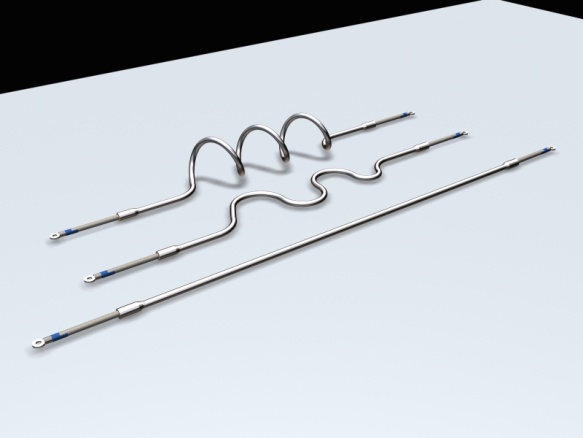 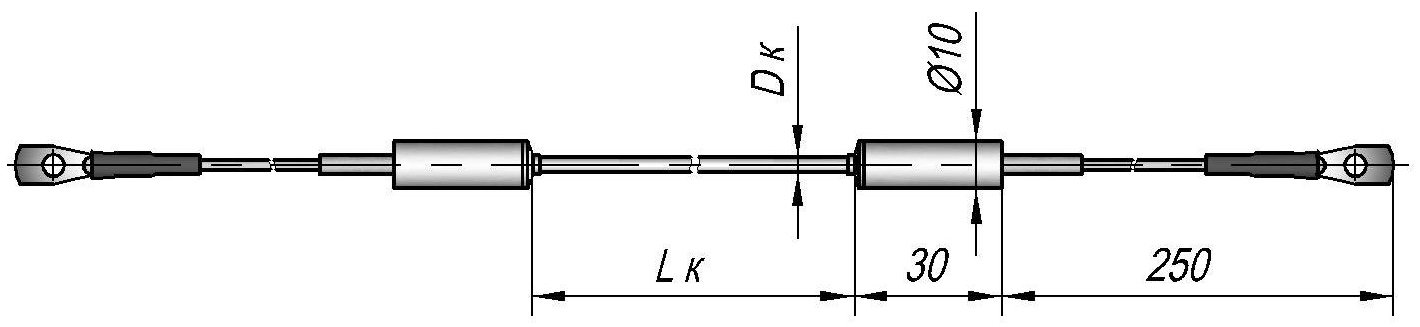 ЭНК-М 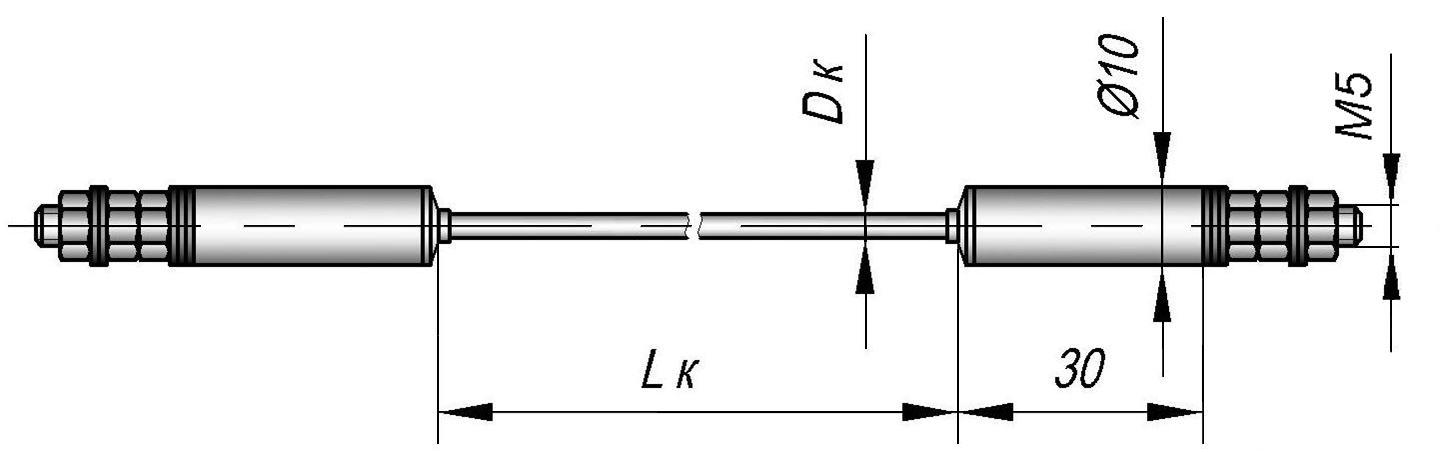 ЭНК-М  –  исполнение 2Модификация ЭНДиаметр, Dк , ммДлина, Lк , ммЭлектрическая
мощность, N, ВтРабочее
напряжение, U, ВЭНК-М211390250220ЭНК-М28900320220ЭНК-М27120400220ЭНК-М25600500220ЭНК-М24500630220ЭНК-М23600800220ЭНК-М260001000220ЭНК-М249001250220ЭНК-М343501500220ЭНК-М359502000220